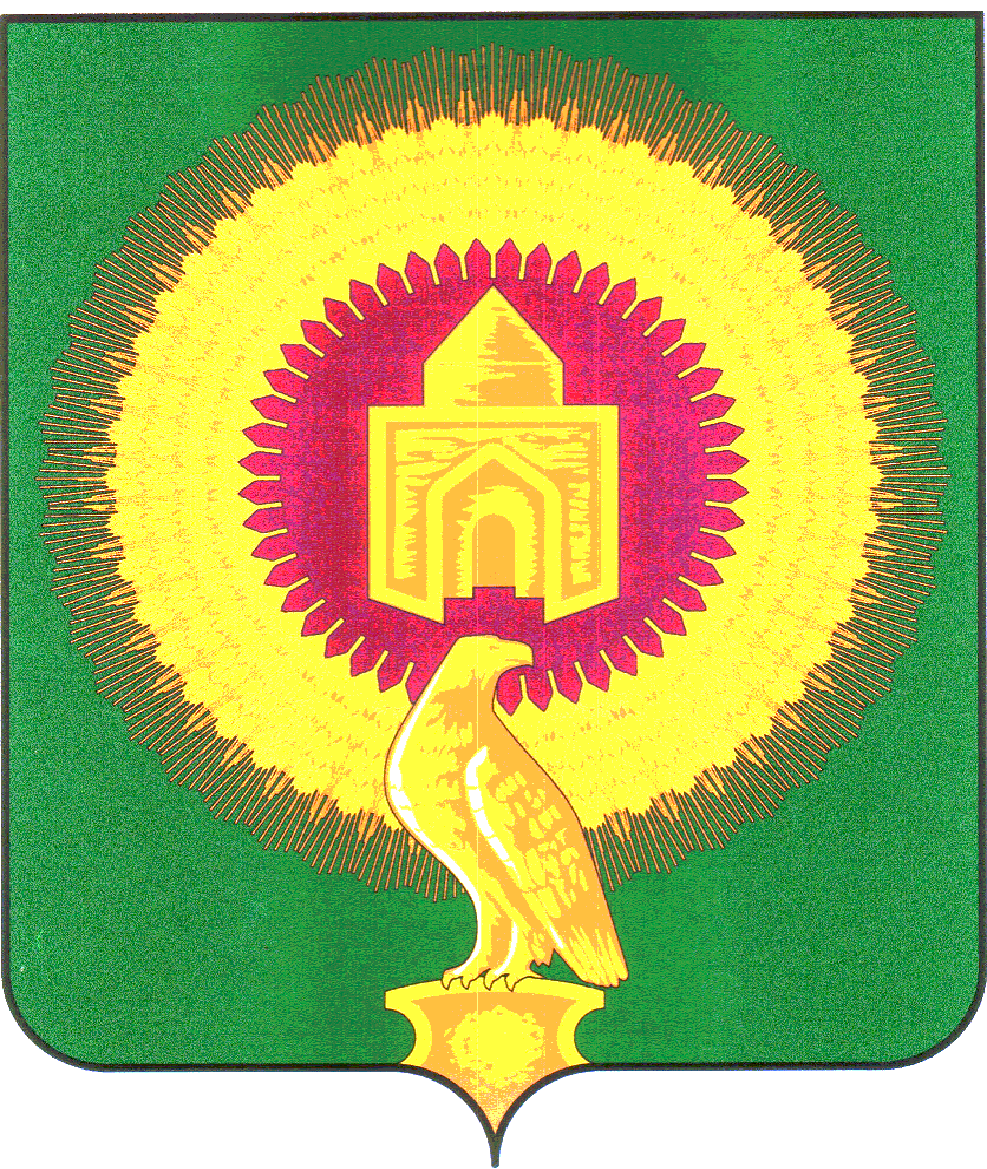 СОВЕТ ДЕПУТАТОВАЯТСКОГО СЕЛЬСКОГО ПОСЕЛЕНИЯВАРНЕНСКОГО МУНИЦИПАЛЬНОГО РАЙОНАЧЕЛЯБИНСКОЙ ОБЛАСТИРЕШЕНИЕот  26февраля  2016 года    п. Арчаглы-Аят                                          №  6Об утверждении Положения о Комиссии Совета  депутатовАятского сельского поселенияВарненского муниципального районапо контролю за достоверностьюсведений о доходах, об имуществе иобязательствах имущественногохарактера, представляемых депутатами Совета  депутатов Аятского сельского поселения Варненского муниципального района В соответствии с Федеральным закономот 25.12.2008г. № 273-ФЗ                           «О противодействии коррупции», Федеральным законом от 03.12.2012г.                           № 230-ФЗ «О контроле за соответствием расходов лиц, замещающих государственные должности, и иных лиц их доходам», Федеральным законом от 07.05.2013г. № 79-ФЗ «О запрете отдельным категориям лиц открывать и иметь счета (вклады), хранить наличные денежные средства и ценности в иностранных банках, расположенных за пределами территории Российской Федерации, владеть и (или) пользоваться иностранными финансовыми инструментами», Федеральным законом от 06.10.2003г. № 131-ФЗ «Об общих принципах организации местного самоуправления в Российской Федерации»,  Уставом Аятского сельского поселения Варненского муниципального района  Совет депутатов Аятского сельского поселения  Варненского муниципального района РЕШАЕТ:       1. Утвердить Положение о Комиссии Совета депутатов Аятского сельского поселения Варненского муниципального района по контролю за достоверностью сведений о доходах, об имуществе и обязательствах имущественного характера, представляемых депутатами Совета депутатов Аятского сельского поселения Варненского муниципального района (прилагается).       2. Сформировать Комиссию Совета  депутатов Аятского сельского поселения Варненского муниципального района по контролю за достоверностью сведений о доходах, об имуществе и обязательствах имущественного характера, представляемых депутатами  Совета депутатов Аятского сельского поселения Варненского муниципального района в количестве  3-х человек в составе согласно приложению.3. Опубликовать (обнародовать) настоящее Решение на информационном стенде и  официальном сайте администрации Аятского сельского поселения Варненского муниципального района в сети Интернет.Председатель Совета депутатов Аятского сельского поселения                                                       О.В.Черкашина	Приложение 1								к Решению Совета депутатовАятского сельского поселенияВарненского муниципального района								от  26 февраля 2016 года   № 6ПОЛОЖЕНИЕо комиссии Совета  депутатов Аятского сельского поселения Варненского муниципального района по контролю за достоверностью сведений о доходах, об имуществе и обязательствах имущественного характера, представляемых депутатами Совета депутатов Аятского сельского поселения  Варненского муниципального района 1.	 Комиссия Совета депутатов Аятского сельского поселения Варненского муниципального  района по контролю за достоверностью сведений о доходах, об имуществе и обязательствах имущественного характера, представляемых депутатами Совета депутатов Аятского сельского поселения Варненского муниципального  района (далее - комиссия), образована в целях проверки:1)	 достоверности и полноты сведений о доходах, об имуществе и обязательствах имущественного характера, представляемых депутатами Совета депутатов Аятского сельского поселения Варненского муниципального района (далее – Совет депутатов);2)	 соблюдения депутатами Советадепутатов ограничений и запретов, установленных законодательством Российской Федерации.2.	 Деятельность комиссии осуществляется в соответствии со статьей 12 Федерального закона  № 184-ФЗ «Об общих принципах организации законодательных (представительных) и исполнительных органов государственной власти субъектов Российской Федерации», другими федеральными законами, указами Президента Российской Федерации, Уставом Аятского сельского поселения Варненского муниципального района и настоящим Положением.3.	 При проведении проверки достоверности и полноты сведений о доходах, об имуществе и обязательствах имущественного характера, представляемых депутатами Совета депутатов, а также соблюдения депутатами Совета депутатов ограничений и запретов, установленных законодательством Российской Федерации, комиссия: 1)	 уведомляет депутата Совета депутатов о поступлении в отношении него информации, указанной в статье 12 Федерального закона «Об общих принципах организации законодательных (представительных) и исполнительных органов государственной власти субъектов Российской Федерации», и о решении комиссии о проведениив отношении него проверки;2)	 проводит беседу с депутатом Совета депутатов, в отношении которого решается вопрос о проведении проверки;3)	 изучает представленные указанным депутатом Совета депутатов дополнительные материалы и получает по ним пояснения;4)	 направляет запросы в органы прокуратуры Российской Федерации, следственные органы Следственного комитета Российской Федерации, иные федеральные государственные органы, государственные органы Челябинской области, территориальные органы федеральных государственных органов, органы местного самоуправления, организации об имеющихся у них сведениях о доходах, об имуществе и обязательствах имущественного характера депутата Собраниядепутатов, его супруги (супруга) и несовершеннолетних детей, а также о фактах, которые могут быть квалифицированы как на нарушение депутатом Совета депутатов ограничений и запретов, установленных законодательством Российской Федерации;5)	 осуществляет иные полномочия в соответствии с настоящим Положением.4.	Основанием для проведения проверки достоверности и полноты сведений о доходах, об имуществе и обязательствах имущественного характера, представляемых депутатами, а также соблюдения депутатами Совета депутатов ограничений и запретов, установленных законодательством Российской Федерации, является достаточная информация, представленная в письменной форме на имя председателя Совета депутатов:1)	 правоохранительными иными государственными органами, органами местного самоуправления и их должностными лицами;2)	 постоянно действующими руководящими органами политических партий и зарегистрированных в соответствии с законом иных общероссийских общественных объединений, не являющихся политическими партиями;3)Общественной палатой Варненского муниципального  района;4) общероссийскими, областными и местными средствами массовой информации.5.	 Информация анонимного характера не может служить основанием для проведения проверки.6.	 Председатель Совета депутатов направляет информацию, указанную в пункте 4 настоящего Положения, в комиссию. Депутат Совета депутатов, в отношении которого поступила указанная информация, уведомляется об этом в письменной форме в течение двух рабочих дней со дня поступления информации в комиссию. Соответствующее уведомление подписывается председателем комиссии.7.	 Депутат Совета депутатов, в отношении которого решается вопрос о проведении проверки, в согласованный с председателем комиссии срок вправе представить в комиссию пояснения, касающиеся поступившей информации.8.	 Вопрос о проведении проверки рассматривается на заседании комиссии. В случае наличия достаточных оснований для проведения проверки комиссия принимает решение о проведении проверки. Если оснований для проведения проверки недостаточно, комиссия принимает решение не проводить проверку, о чем уведомляет правоохранительные, иные государственные органы,  органы  местного самоуправления, постоянно действующие руководящие органы политических партий и зарегистрированных в соответствии с законом иные общероссийские общественные объединения, не являющихся политическими партиями, Общественную палату Варненского муниципального района, представившие информацию, указанную в пункте 4 настоящего Положения.9.	 Решение комиссии принимается отдельно по каждому из депутатов, в отношении которых поступила информация, указанная в пункте 4 настоящего Положения, и оформляется в письменной форме. Депутат Совета депутатов, в отношении которого решается вопрос о проведении проверки, вправе присутствовать на заседании комиссии.10.	 Депутат Совета депутатов, в отношении которого комиссия приняла решение о проведении проверки, уведомляется об этом в письменной форме в течение двух рабочих дней со дня принятия такого решения. Соответствующее уведомление должно содержать информацию о том, какие сведения, представленные депутатом Совета депутатов, и соблюдение каких ограничений и запретов, установленные законодательством Российской Федерации, подлежат проверке. Уведомление подписывается председателем комиссии.11.	 Проверка проводится в срок, не превышающий 60 дней со дня принятия решения о ее проведении. По решению комиссии срок проведения проверки может быть продлен до 90 дней.12.	 В случае направления запроса в государственные органы и организации в нем указываются:1)	 фамилия, имя, отчество руководителя государственного органа или организации, в которые направляется запрос;2)	 фамилия, имя, отчество, дата и место рождения, место регистрации, место жительства депутата Совета депутатов, его супруги (супруга) и несовершеннолетних детей, сведения о доходах, об имуществе и обязательствах имущественного характера, которые проверяются, либо фамилия, имя, отчество, дата и место рождения, место регистрации, место жительства депутата Совета депутатов, в отношении которого имеются сведения о несоблюдении им ограничений и запретов, установлении законодательством Российской Федерации;3)	 содержание и объем сведений, подлежащих проверке;4)	 срок представления запрашиваемых сведений;5)	 иные сведения,13.	 Результаты проверки достоверности и полноты сведений о доходах, об имуществе и обязательствах имущественного характера, представляемых депутатами Советадепутатов, а также соблюдения депутатами Совета депутатов ограничений и запретов, установленных законодательством Российской Федерации, рассматриваются на открытом заседании комиссии, на котором по решению комиссии могут присутствовать представители средств массовой информации. В ходе проверки и по результатам проверки депутат Совета депутатов, в отношении которого проводилась проверка, вправе давать пояснения.14.	По решению комиссии с уведомлением депутата Совета депутатов, в отношении которого проводилась проверка, сведения о результатах проверки предоставляютсяправоохранительным,  иным государственным органам,  органам  местного самоуправления, постоянно действующим руководящим органам политических партий и зарегистрированных в соответствии с законом иным общероссийским общественным объединениям, не являющихся политическими партиями, Общественную палату Варненского муниципального района, представившим информацию, явившуюся основанием для проведения проверки, с соблюдением законодательства Российской Федерации о персональных данных и государственной тайне.15.	 Информация о представлении депутатом Совета депутатов заведомо недостоверных или неполных сведений о доходах, об имуществе и обязательствах имущественного характера, выявленных комиссией, подлежит опубликованию в местных средствах массовой информации и размещению на официальном сайте администрации Аятского сельского поселения Варненского  муниципального района в информационно - телекоммуникационной сети «Интернет».16.	 Заседания комиссии проводятся по мере необходимости. Заседание комиссии проводит председатель комиссии, а в отсутствие председателя комиссии по его поручению заместитель председателя комиссии. На заседании комиссии ведется протокол, который подписывается председательствующим на заседании.17. Заседание комиссии правомочно, если на нем присутствует более половины отобщего числа членов комиссии.18.	 Члены комиссии обязаны присутствовать на ее заседаниях. О невозможности присутствовать на заседании комиссии по уважительной причине член комиссии заблаговременно информирует председателя комиссии. Комиссия своим решением вправе установить порядок передачи членом комиссии своего голоса другому члену комиссии в связи с его отсутствием на заседании комиссии по уважительной причине.19.	 Решение комиссии принимается большинством голосов от общего числа членов комиссии, присутствующих на заседании, и членов комиссии, передавших свои голоса другим членам комиссии. Член комиссии не участвует в голосовании по вопросу, касающемуся его лично.20.	 Член комиссии добровольно принимает на себя обязательство о неразглашении конфиденциальной информации, которая рассматривается или рассматривалась комиссией. Информация, полученная комиссией в ходе рассмотрения вопроса, может быть использована только в порядке, предусмотренном законодательством Российской Федерации.21.	 Председатель комиссии осуществляет общее руководство деятельностью комиссии,проводит заседания комиссии, дает поручения членам комиссии, представляет комиссию в отношениях с постоянными комиссиями Совета депутатов,   средствами массовой информации.22.	 Заместитель председателя комиссии замещает председателя комиссии в его отсутствие по поручению председателя комиссии.23. Ответственным за организационно-техническое обеспечение работы комиссии является технический секретарь, назначаемый из состава  Совета депутатов решением  Совета депутатов. Технический секретарь не является членом комиссии.Технический секретарь:1) осуществляет приём и анализ сведений о доходах, об имуществе и обязательствах имущественного характера депутата Совета депутатов, его супруги (супруга) и несовершеннолетних детей;2)   осуществляет по решению комиссии направление запросов, размещение сведенийо доходах, об имуществе и обязательствах имущественного характера депутата Совета депутатов, его супруги (супруга) и несовершеннолетних детей на официальном сайте администрации Аятского сельского поселения Варненского  муниципального района;3)    осуществляет подготовку заседаний комиссии, извещает лиц, принимающих участие в работе комиссии, о времени и месте проведения заседаний не менее чем за три рабочих дня до их начала;4)         ведёт и оформляет протоколы заседаний комиссии;5)    осуществляет иные полномочия в соответствии с настоящим Положением.Приложение 2								к Решению Совета депутатовАятского сельского поселенияВарненского муниципального района								от  26 февраля 2016 года    № 6СОСТАВКомиссии Совета депутатов Аятского сельского поселения Варненского муниципального района по контролю за достоверностью сведений о доходах, расходах, об имуществе и обязательствах имущественного характера, представляемых депутатом Совета  депутатов Аятского сельского поселения Варненского муниципального района:                                                                         - депутат Совета депутатов                                                                          Аятскогосельского поселения                                                            Варненского муниципального района, председатель комиссии                                                                         - депутат Совета депутатов                   Аятскогосельского поселения                                                            Варненского муниципального района,  заместитель председатель комиссии                                                                                - депутат Совета депутатов                   Аятского сельского поселенияВарненского муниципального района,член комиссии